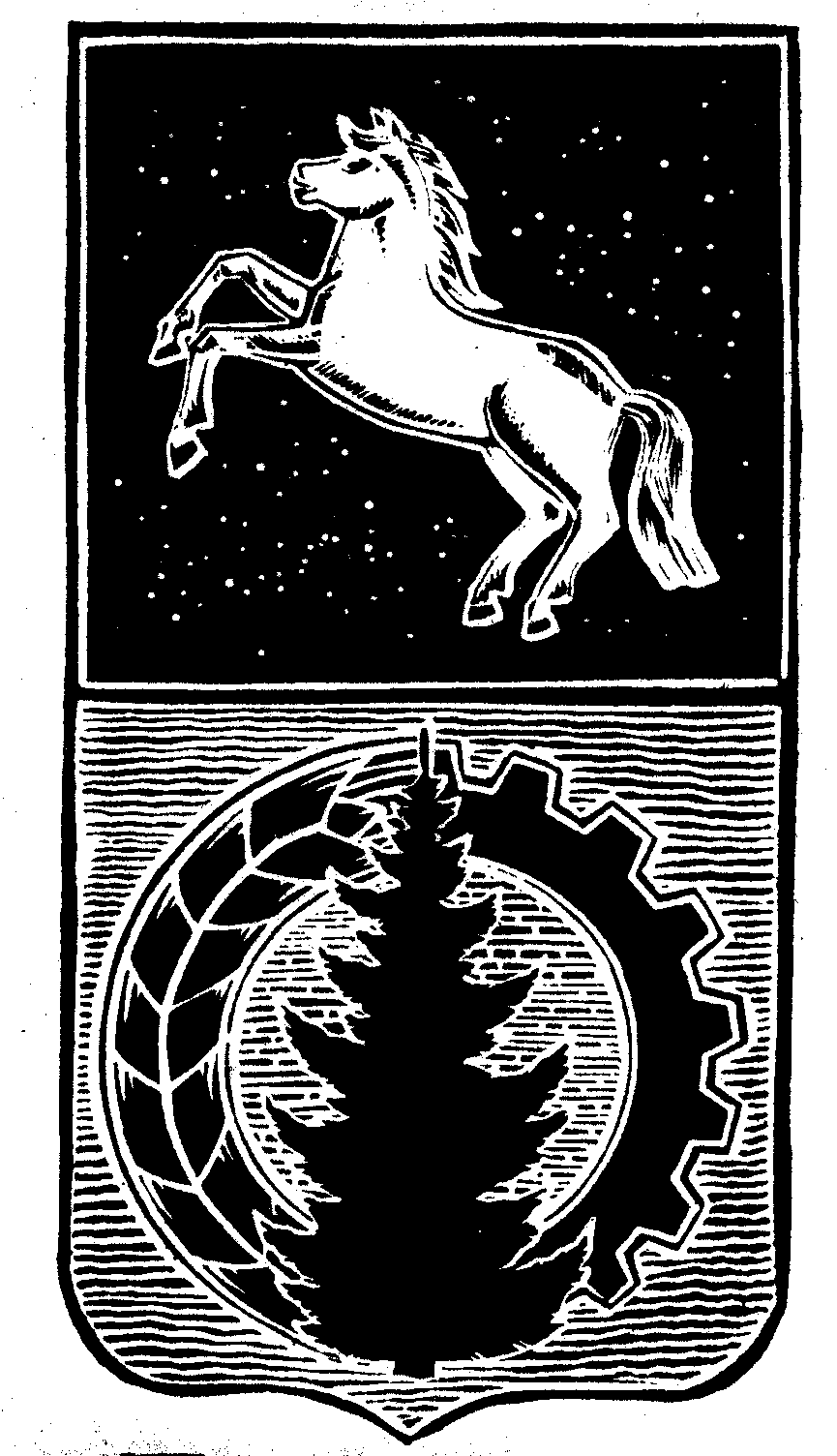 АДМИНИСТРАЦИЯ АСИНОВСКОГО  РАЙОНАПОСТАНОВЛЕНИЕ29.01.2019                                                                                                                                 № 93г. АсиноОб изменении типа муниципального автономного учреждения «Асиновское имущественное казначейство»В соответствии с пунктом 3 части 2 статьи 17.1 Федерального закона от 12 января 1996 года № 7-ФЗ «О некоммерческих организациях», Федеральным законом от 3 ноября 2006 года № 174-ФЗ «Об автономных учреждениях», руководствуясь Положением «О порядке распоряжения и управления имуществом, находящимся в собственности муниципального образования «Асиновский район», утвержденным решением Думы Асиновского района от 27.02.2009 № 351, а также постановлением администрации Асиновского района от 31.12.2010 № 3018 «Об утверждении порядков»ПОСТАНОВЛЯЮ:1. Изменить тип муниципального автономного учреждения «Асиновское имущественное казначейство» на муниципальное казенное учреждение «Служба заказчика».2. Установить, что функции и полномочия учредителя муниципального казенного учреждения «Служба заказчика» осуществляет администрация Асиновского района.3. Отдел ЖКХ, строительства и транспорта администрации Асиновского района определить отраслевым структурным подразделением, в ведении которого будет находиться создаваемое муниципальное казенное учреждение «Служба заказчика».4. Основными видами деятельности муниципального казенного учреждения «Служба заказчика» являются:- оказание услуг заказчика – застройщика;- оказание услуг технического заказчика;- оказание услуг по осуществлению строительного контроля;5. Имущество, закрепленное за муниципальным автономным учреждением «Асиновское имущественное казначейство» считать закрепленным за создаваемым муниципальным казенным учреждением «Служба заказчика».6. Утвердить предельную штатную численность муниципального казенного учреждения «Служба заказчика», согласно приложению 1.7. Отделу по имуществу и землям администрации Асиновского района (Овчинников Ю.А.) обеспечить выполнение соответствующих мероприятий в связи с изменением типа учреждения, согласно приложению 2.8. Настоящее постановление вступает в силу с даты его официального опубликования в средствах массовой информации и подлежит размещению на официальном сайте муниципального образования «Асиновский район» www.asino.ru.9. Контроль за исполнением настоящего распоряжения возложить на Первого заместителя Главы администрации по обеспечению жизнедеятельности и безопасности.Глава Асиновского района					    	                       Н.А.ДанильчукЕ.С. ГусеваПриложение 1к постановлениюАдминистрации Асиновского районаТомской областиот 29.01.2019 № 93Штатная численность муниципального казенного учреждения«Служба заказчика»Приложение 2к постановлениюАдминистрации Асиновского районаТомской областиот 29.01.2019 № 93Перечень мероприятий по созданию муниципального казенного учреждения «Служба заказчика»Наименование должностиСтавкаКод Директор организации121447Инженер по проектно-сметной работе122696Инженер по техническому надзору222762Инженер-энергетик222873Бухгалтер0,520336Всего:6,5№ п/нНаименование мероприятийСрокОтветственный1Разработка Устава муниципального казенного учреждения «Служба заказчика»01.02.2019Юридический отдел администрации Асиновского района2Утверждение Устава муниципального казенного учреждения «Служба заказчика»04.02.2019Администрация Асиновского района3Осуществить мероприятия, направленные на государственную регистрацию муниципального казенного учреждения «Служба заказчика»05.02.2019Директор муниципального казенного учреждения «Служба заказчика»4Внесение изменений в трудовой договор с директором муниципального казенного учреждения «Служба заказчика», путем заключения дополнительного соглашения15.04.2019Специалист по персоналу администрации Асиновского района5После получения свидетельства о внесении записи в Единый государственный реестр юридических лиц и настоящего постановления внести изменения в реестр муниципального имущества муниципального образования «Асиновский район»11.02.2019Отдел по имуществу  и землям администрации Асиновского района6Представить в отдел по имуществу и землям администрации Асиновского района свидетельство о внесении записи в Единый государственный реестр юридических лиц и устав с внесенными изменениями в трехдневный срок со дня их получения.15.02.2019Директор муниципального казенного учреждения «Служба заказчика»7Имущество, закрепленное на праве оперативного управления за муниципальным автономным учреждением «Асиновское имущественное казначейство», закрепить на праве оперативного управления за муниципальным казенным учреждением «Служба заказчика»28.02.2019Отдел по имуществу  и землям администрации Асиновского района8Закрыть старый счет и открыть новый счет в Федеральном казначействе28.02.2019Директор муниципального казенного учреждения «Служба заказчика9Разместить информацию об изменении типа учреждения на сайте www.bus.gov.ru12.02.2019Директор муниципального казенного учреждения «Служба заказчика10Провести процедуры сокращения штата с даты регистрации учрежденияДиректор муниципального казенного учреждения «Служба заказчика